23 septembre 2018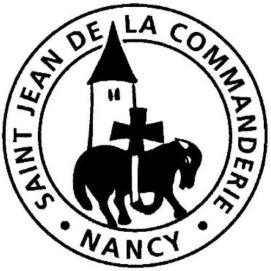 25ème dimanche du Temps Ordinaire  BC’est moi qu’il accueilleVenant à notre rencontre par sa parole, le Seigneur nous appelle aujourd’hui à la sagesse, à l’humilité, à la sincérité pour qu’il puisse déposer en nos cœurs la paix et la justice. En effet, Dieu assiste ceux qui se comportent comme ses enfants, il entend et exauce nos prières et, en Jésus, il nous guide sur le chemin de la vie. Ouvrons-lui notre cœur, renonçons à nos jalousies, nos mesquineries et entrons dans l’état de grâce.CHANT D’ENTRÉE  T 146-1À ce monde que tu fais chaque jour avec tendresse,donne un cœur de chair, donne un cœur nouveau !À ce monde où tu voudrais plus de joie, moins de détresse,donne un cœur de chair, donne un cœur nouveau.À ce monde qui renaît s’il a foi en ta promesse,donne un cœur de chair, donne un cœur nouveau !Viennent les cieux nouveaux et la nouvelle terre que ta bonté nous donnera !Viennent les cieux nouveaux et la nouvelle terre où la justice habitera.Sur les hommes qu’il t’a plu de créer à ton image,Envoie ton Esprit, un esprit nouveau !Sur les hommes que l’on tue pour leur peau ou leur visage,Envoie ton Esprit, un esprit nouveau !Sur les hommes qui n’ont plus qu’à se taire sous l’outrage,Envoie ton Esprit, un esprit nouveau !À l’Église pour la Paix et l’annonce de ton Règne,donne un cœur de chair, donne un cœur !À l’Église qui connaît les épreuves du calvaire,donne un cœur de chair, donne un cœur nouveau !À l’Église qui se plaît au message des prophètes,donne un cœur de chair, donne un cœur nouveau !1ère Lecture : Sg 2, 12. 17-20Le Livre de la Sagesse, livre le plus récent des écrits de l’Ancien Testament, oppose, en ses premiers chapitres, les justes et les impies. Mais le juste, l’innocent est en proie au mystère du mal…Psaume 53Le Seigneur est mon appui entre tous.Par ton nom, Dieu, sauve-moi,Par ta puissance, rends-moi justice ;Dieu, entends ma prière,Écoute les paroles de ma bouche.Des étrangers se sont levés contre moi,Des puissants cherchent ma perte :Ils n’ont pas souci de Dieu.Par ta vérité, Seigneur, détruis-les !Mais voici que Dieu vient à mon aide,Le Seigneur est mon appui entre tous.De grand cœur, je t’offrirai le sacrifice,Je rendrai grâce à ton nom car il est bon !2ème Lecture : Jc 3, 16 – 4, 3Le mal est à l’œuvre dans nos cœurs si notre vigilance faiblit. St Jacques attire notre attention sur ce point et nous appelle à plus de sincérité pour que vienne la paix.Évangile : Mc 9, 30-37Alléluia. Alléluia.	Par l’annonce de l’Évangile, Dieu nous appelle à partagerla gloire de notre Seigneur, Jésus-Christ.Alléluia.Prière des FidèlesPrésentons maintenant au Père notre prière pour tous ses enfants. Il entend les paroles de nos bouches et, en son Fils, il se fait proche de tous les hommes.En Église aujourd’hui, à travers le monde, des justes sont persécutés. Pour nos frères d’Orient, pour les missionnaires dévoués à l’annonce de l’Évangile, supplions le Dieu d’amour. R/R/	Par Jésus-Christ, ton serviteur, nous te prions, Seigneur.Entre les nations, la paix est toujours à construire… Pour les bénévoles humanitaires mettant parfois leur vie en danger, pour tous les artisans de paix, supplions le Dieu de paix. R/Aujourd’hui encore, le mal opère au sein de familles, envers des personnes rejetées injustement. Pour tous ceux qui désespèrent, pour les malades, les exclus et toutes les victimes de violence, supplions le Dieu de miséricorde. R/L’Évangile nous appelle à reconnaître le Christ en chaque visage d’enfant. Pour tous les enfants, en particuliers ceux des pays en guerre, ceux qui souffrent de la faim et manquent de tout, supplions le Dieu de tendresse. R/Seigneur notre Dieu, daigne agréer les demandes que nous t’adressons avec confiance pour nos frères. Et, dans ta bonté, viens en aide à tous tes enfants. Par Jésus, le Christ, notre Seigneur. – Amen.COMMUNIONNotre Dieu fait toujours ce qui est bon pour l’homme,	Alléluia, bénissons-le !Il engendre le corps des enfants de sa grâce, Alléluia, bénissons-le !Pour lui rendre l’amour dont il aime ce monde,  R/R/	Tenons en éveil la mémoire du Seigneur : Gardons au cœur le souvenir de ses merveilles !Notre Dieu a voulu voir en nous son image,Alléluia, bénissons-le ! Sa tendresse nous dit de rechercher sa face, Alléluia, bénissons-le !Pour lui rendre la joie dont l’Église est heureuse,  R/Notre Dieu nous maintient au couvert de son ombre,	Alléluia, bénissons-le !Il nous prend dans la nuit qui nous tourne vers Pâques,Alléluia, bénissons-le !Pour lui rendre l’honneur que lui rendent les anges,  R/Notre Dieu nous choisit pour sa Bonne Nouvelle,	Alléluia, bénissons-le !Il suscite partout des énergies nouvelles,Alléluia, bénissons-le !Pour lui rendre la vie qu’il nous donne à mains pleines,  R/Le Christ appartientà ceux qui sonthumblesde cœur…Il n’est pas venuaccompagnéde la fierté et de l’orgueilmais avec l’humilité du cœur.					* Saint Clément de Rome (1er siècle)